Protocol MeldcodeOp de Prins Mauritsschool hanteren we  de Meldcode Huiselijk geweld en kindermishandelingDe meldcode Huiselijk geweld en kindermishandeling helpt professionals bij vermoedens van huiselijk geweld of kindermishandeling. Aan de hand van 5 stappen bepalen professionals of ze een melding moeten doen bij Veilig Thuis en of er voldoende hulp kan worden ingezet.Wanneer gebruikt een professional de meldcode?Een professional doorloopt de stappen van de meldcode als hij of zij vermoedens heeft van huiselijk geweld of kindermishandeling. Het gaat hierbij niet alleen om vermoedens van fysiek geweld, maar ook om vermoedens van psychisch of seksueel geweld en vermoedens van verwaarlozing.Voor wie is het gebruik van de meldcode verplicht?Het verplichte gebruik van een meldcode staat in de Wet verplichte meldcode huiselijk geweld en kindermishandeling. De meldcode geldt voor professionals die werkzaam zijn in de sectoren:gezondheidszorg;onderwijs;kinderopvang;maatschappelijke ondersteuning;jeugdhulp;justitie.Iedere leerkracht beschikt over de app “Meldcode”, waar achter elke stap de juiste informatie is te vinden. In overleg met de intern begeleider worden de stappen van de meldcode doorlopen en wordt in gezamenlijk overleg besloten wat er onder stap 5 moet gebeuren: Melden en/of hulpverlenen.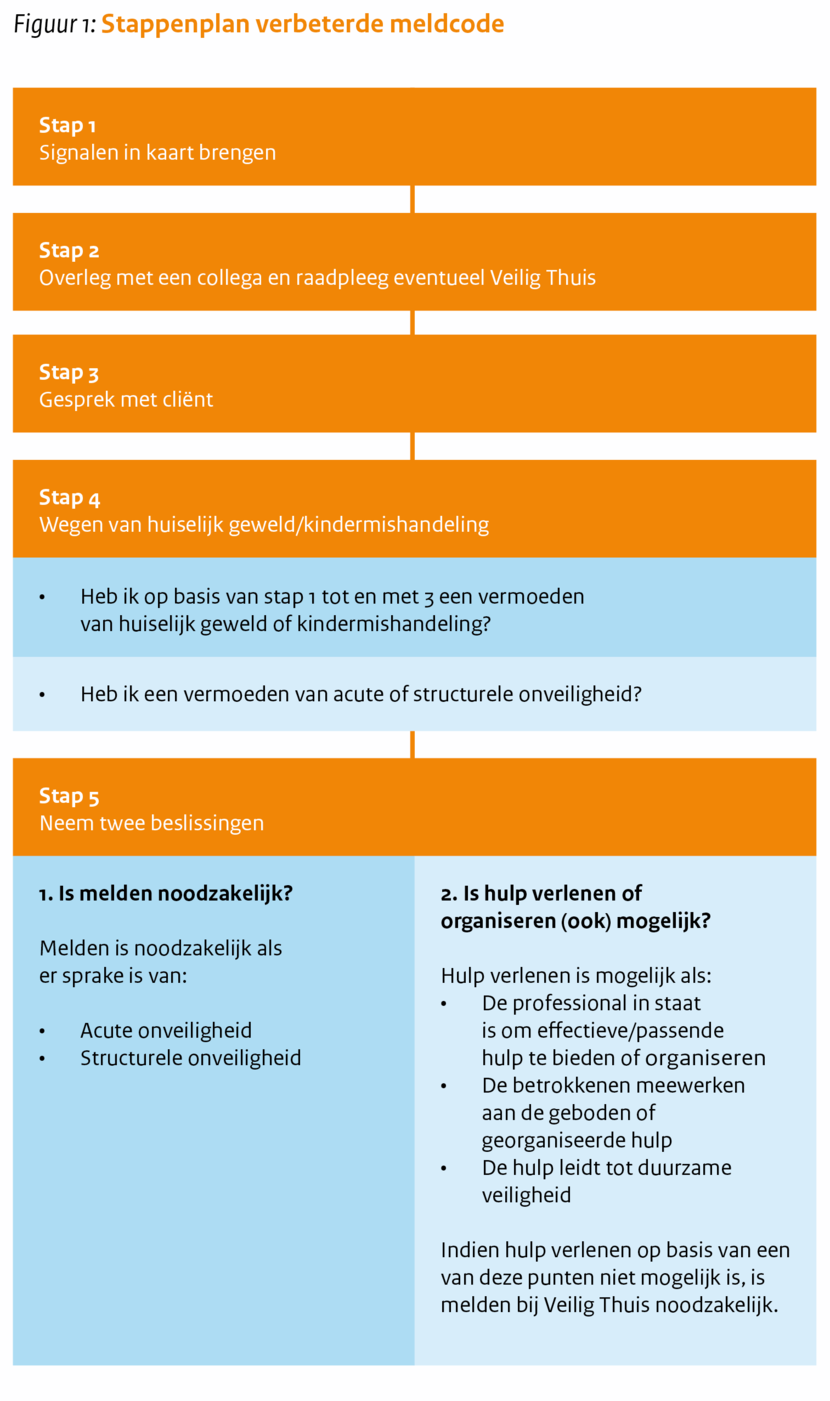 